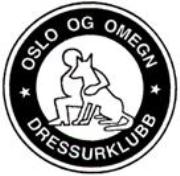 Versjon 2 gjeldende fra og med kåring av årets hund 2016 revidert 13.01.2016 ihht styrevedtakRegler for kåring av årets hundÅrets agilityhund	2Årets brukshund	3Årets lydighetshund	5Årets rallylydighetshund	6Årets agilityhundReglene kan kun endres ved årsskiftet.Eier og fører må være medlem av OODK og eier må selv melde på hunden til konkurransen, men OODK tar seg av utregning av poeng.Kun individuelle resultater teller.Reglene gjelder for offisielle stevner(agility og agility hopp), og de tre beste resultatene er tellende.Ved poenglikhet vinner den yngste hunden.Oppnådde resultater må dokumenteres ved ”printscreen” fra DogWeb og/eller ved kopi av kritikkskjema, som legges ved påmeldingen til konkurransen.E-poster som inneholder påmelding til konkurransen må merkes: "Årets agilityhund" og må inneholde hundens reg. nr. og stamtavlenavn, evt NOX-nr, samt de resultatene som skal telle i konkurransen. E-postadresse: post@oodk.org.Påmeldingsfrist: 25. januar.Konkurransen vil bli utlyst på klubbens hjemmeside og Facebook-side.Poengberegning, årets agilityhundPoengberegningen gjelder på tvers av klasser, dvs. ekvipasjen kan sende inn resultater fra ulike klasser i samme sesong.Årets brukshundReglene kan kun endres ved årsskiftetEier og fører må være medlem av OODK og eier må selv melde på hunden til konkurransen, men OODK tar seg av utregning av poengKun individuelle resultater tellerReglene gjelder for offisielle stevner, og de tre beste resultatene er tellende.Ved poenglikhet vinner den yngste hunden.Oppnådde resultater må dokumenteres ved kopi av kritikkskjema som legges ved påmeldingen til konkurransen. E-poster som inneholder påmelding må merkes: "Påmelding til årets brukshund", og må inneholde og må inneholde hundens reg. nr. og stamtavlenavn, evt NOX-nr, samt de resultatene som skal telle i konkurransen. E-postadresse: post@oodk.org.Påmeldingsfrist: 25. januar.Konkurransen vil bli utlyst på klubbens hjemmeside og Facebook-side.Poengberegning, årets brukshundBrukshundprøver, nordisk programGodkjent i klasse D:	 50 poengOpprykk til klasse C:	 10 poengGodkjent i klasse C:	 60 poengOpprykk til klasse B: 10 poengGodkjent i klasse B:	 70 poengOpprykk til klasse A: 10 poengGodkjent i klasse A:	 80 poengPoengberegningen gjelder på tvers av klasser, dvs. ekvipasjen kan sende inn resultater fra ulike klasser i samme sesong.Årets lydighetshundReglene kan kun endres ved årsskiftet.Eier og fører må være medlem av OODK og eier må selv melde på hunden til konkurransen, men OODK tar seg av utregning av poeng.Kun individuelle resultater teller.Reglene gjelder for offisielle stevner, og de tre beste resultatene er tellende. Ved poenglikhet vinner den med premiering i høyeste klasse.Ved klasselikhet vinner den med høyeste premie i klassen.Ved likhet i klasse og premiegrad vinner den yngste hunden.Oppnådde resultater må dokumenteres ved ”printscreen” fra DogWeb og/eller ved kopi av kritikkskjema, som legges ved påmeldingen til konkurransen.E-poster som inneholder påmelding til konkurransen må merkes: "Årets lydighetshund" og må inneholde hundens reg. nr. og stamtavlenavn, evt NOX-nr, samt de resultatene som skal telle i konkurransen. E-postadresse: post@oodk.org.Påmeldingsfrist: 25. januar.Konkurransen vil bli utlyst på klubbens hjemmeside og Facebook-side.Poengberegning, årets lydighetshundPoengberegningen gjelder på tvers av klasser, dvs. ekvipasjen kan sende inn resultater fra ulike klasser i samme sesong.Årets rallylydighetshundReglene kan kun endres ved årsskiftet.Eier og fører må være medlem av OODK og eier må selv melde på hunden til konkurransen, men OODK tar seg av utregning av poeng.Kun individuelle resultater teller.Reglene gjelder for offisielle stevner, og de tre beste resultatene er tellende.Ved poenglikhet vinner den yngste hunden.Oppnådde resultater må dokumenteres ved kopi av kritikkskjema som legges ved påmeldingen til konkurransen. E-poster som inneholder påmelding må merkes: "Påmelding til årets rallylydighetshund", og må inneholde og må inneholde hundens reg. nr. og stamtavlenavn, evt NOX-nr, samt de resultatene som skal telle i konkurransen. E-postadresse: post@oodk.org.Påmeldingsfrist: 25. januar.Konkurransen vil bli utlyst på klubbens hjemmeside og Facebook-side.Poengberegning, årets rallylydighetshundOppnådd poengsum i hvert tellende stevne deles på 200 (maksimal poengsum) og multipliseres med følgende koeffisienter:Klasse 1: 	1,00 Klasse 2: 	1,05 Klasse 3: 	1,10 Klasse Elite: 	1,15Dobbeltstevne teller som to stevner.Poengberegningen gjelder på tvers av klasser, dvs. ekvipasjen kan sende inn resultater fra ulike klasser i samme sesong.Klasse 1Klasse 2Klasse 31. plass5060702. plass4050603. plass3040504. plass2030405. plass102030Bonuspoeng ved feilfritt løp203040Ekstrapoeng pr startende hund i klassen111Klasse 1Klasse 2Klasse 3Elite1. premie405060802. premie304050703. premie304060